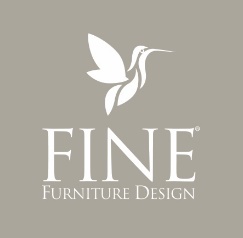 305 S. Hamilton St.High Point, NC 27260 FOR IMMEDIATE RELEASE			Contact:	Kristin Hawkins         	Steinreich Communications									336-485-5929					          				khawkins@scompr.comHIGH POINT SHOWROOM:					Anna McGaha			305 S. Hamilton St.							Fine Furniture Design		 336.878.5145amcgaha@ffdm.comSTYLES FROM THE ROARING ‘20S PROVIDE INSPIRATION FOR FINE FURNITURE DESIGN’S NEWEST GROUP “DÉCO COLLECTION” MAKES DEBUT AT SPRING HIGH POINT MARKET	HIGH POINT, N.C. – Using the Art Deco movement of the 20th Century as its muse, Fine Furniture Design will launch the Déco Collection at the April High Point Market. The group features subtle Art Deco influences that are distilled to their essence in clean, classically inspired contemporary silhouettes for the bedroom, dining room and living room.Art Deco, the avant-garde movement of the ‘20s and ‘30s that influenced the design of fashion and jewelry to buildings, furniture and everyday objects, was the symbol of wealth and sophistication. Defined by a balance of sleek lines, curves stretched to the extreme and angles intentionally softened for a feeling of fluidity, minimalist shapes combined with the use of varied – and often expensive – materials create a visionary design style that continues to captivate consumers today.Crafted of highly figured anigre veneers in a rich dark Café Noir finish, Déco includes bedroom, dining room and occasional furniture, as well as coordinating upholstery. Absolute Black Granite with chiseled coin edges, door and drawer fronts accented with Tusk performance textile, and silver leaf accents in a bronze patina Gilt finish add interest. Custom hardware, inspired by Art Deco designs of the 1920s and ’30s, is updated in a solid brass cast.-more-FINE FURNITURE DESIGN DÉCO COLLECTIONTAKE 2-2-2-2-2“Embracing the spirit of ornamentation, yet redefining it into sophisticated – yet livable – beauty, Déco is all about refined simplicity and purposeful design,” said Eric Graham, president of Fine Furniture Design.  “Designed to function with minimal accessories, each piece is a work of art for your home. Each time you encounter it, you discover something unique and fresh and beautiful.”Highlights of the collection include the Le Cercle Dining Table which has a stacked look with a Lazy Susan on a 72-inch round Café Noir anigre veneer top with stepped down Gilt and Café Noir aprons and an open X-style pedestal base. With a high, wood framed tufted upholstered headboard that gently slopes to a straight rail and low profile upholstered footboard, the L’Arc Bed is streamlined and sophisticated while the fully upholstered Volutes Bed is elegant and feminine with a gently scrolled, channeled headboard and footboard and graceful tapered splay legs. Curves and circle details characterize the Gilt metal sides of the Console Entrelas, which has a Café Noir anigre top and Gilt metal stretcher, while the Tripode Accent Table with a round anigre veneer top has a lower guitar-pick-shaped shelf and three tapered Gilt wood legs with unique notched feet. Marking a milestone in company history, the collection will be available to ship from the High Point-based case goods and upholstery manufacturer’s U.S. warehouse in April. This will enable Fine Furniture Design’s customers the ability refresh their retail floors with the new collection immediately following Market.Fine Furniture Design is dedicated to the core principles of providing the best quality, craftsmanship and value in home furnishings today, with superior design and unequalled standards at every stage of manufacturing – from the forest to the finishing touches. Creating precisely crafted case goods and upholstered furniture for homes around the world, its home furnishings are produced in its company-owned manufacturing operations in Shanghai, China. For further information, please visit www.ffdm.com.-30-